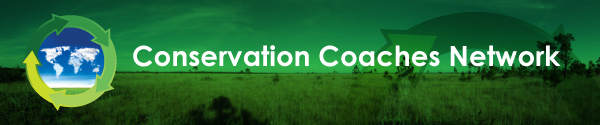 LINKS TO OPEN STANDARDS RESOURCES (as of October 2014)It used to be somewhat difficult to find various resources – found across a variety of websites or not posted at all. Things are easier now that the Conservation Measures Partnership and CCNet have worked together to created tightly linked websites.CCNet websiteAll things CCNet - the main place to find coach resources (http://www.ccnetglobal.com/). Links to individual franchise pages as well.Open Standards websiteFor basic Open Standards information and resources (http://cmp-openstandards.org/).Conservation Measures Partnership (CMP) websiteThis site houses the Open Standards and other CMP initiatives (www.conservationmeasures.org).Miradi conservation planning softwareWhere one accesses Miradi software (www.miradi.org). Go to “download Miradi” at the bottom. New users will need to “Subscribe.” WWF, TNC have an "Organizational Subscription” and you will need to “click here to register.”  WWF’s “Access Code” is miradi4wwfnetwork.08 and for its partners the code is miradi4wwfpartners.08.Miradi Share websiteA new cloud-based software system that enables one to design, manage, monitor, and learn from collections of related projects that make up a program. Also contains a library of existing projects from TNC (243), NOAA Fisheries Recovery (95), Bush Heritage Australia (4), and the Conservation Actions & Measures Archetypes Library (CAML) (23). (https://www.miradishare.org/)Self-paced online training on the Open StandardsSeveral organizations worked together to create this resource. (https://www.conservationtraining.org/mod/page/view.php?id=3590) WWF’s Project and Programme Management Standards (PPMS) websitePPMS, or the Project & Programme Management Standards are WWF’s version of the Open Standards.wwf.panda.org/what_we_do/how_we_work/programme_standards/TNC’s Conservation Action Planning (CAP) websiteCAP is TNC’s version of the Open Standards – they are really the creators, and they have a good website.(http://www.conservationgateway.org/ConservationPlanning/ActionPlanning/Pages/conservation-action-plann.aspx)Foundations of Success’ (FOS) websiteFOS is the preeminent consulting group that uses the Open Standards and their website has some very helpful resources (besides the homepage, check out “Resources”) (www.fosonline.org).CCNet List-ServeTo sign up, send an e-mail to Cristina Lasch (clasch@tnc.org), asking her to sign you up, receive welcome e-mail, follow the CCNet Listserve link and use code from welcome e-mail to set up personal password.  The archives of the Listserve are also available on the CCNet website.